亳州学院处室文件关于举办亳州学院第五届“金话筒”主持人大赛的通知各院系：为丰富学生第二课堂活动，展现大学生的青春风采，充实校园文化生活，推广使用普通话，挖掘和培养校园内有播音主持梦想的人才，为学校各类晚会输送后备力量。经研究决定，校团委将举办亳州学院第五届“金话筒”主持人大赛，现将相关事宜通知如下：一、活动主题 展现主持风采，闪耀亳院舞台二、活动时间及地点 初赛：2020年11月18日前，各院系自行组织 决赛：2020年11月23日，图书馆报告厅 三、参赛对象 亳州学院全体在校学生(注:往届大赛获前三名者不再参与比赛) 四、组织机构 主办方：共青团亳州学院委员会 协办方：各院系团总支、学生会 五、比赛内容与流程（10分钟以内） 自我介绍--自备模拟主持--现场抽题--才艺展示 六、评分细则 (100分制) 1、舞台形象（20分）穿着得体，动作大方，表达流畅自然。2、语言功底（30分）语言表达能力强，吐字清晰，普通话标准。3、表达能力（20分）在舞台上能运用丰富的肢体语言， 并与比赛内容相融合，思维清晰。 才艺展示（20分）才艺展示新颖，作品流畅，动作连贯，表演完整。 综合素质（10分）综合素质考量，酌情评分。七、参赛要求 1、选手要求穿着得体，举止大方，素养良好。 2、选手普通话标准，有较高的表达能力和应变能力。 3、选手爱好广泛，富有创新精神和应变能力。 4、比赛时要求选手脱稿，读稿者可酌情扣分。 5、各院系于11月18日前推荐1名选手进入决赛并将相关信息报送至QQ：2948914078处，参赛选手信息登记表见附件，逾期视为弃权。 八、奖项设置 冠军一名；亚军两名；季军三名；优秀奖四名。  共青团亳州学院委员会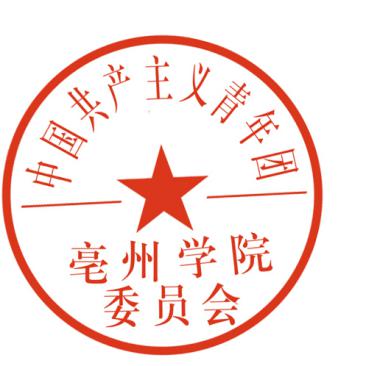 2020年11月2日附件：各院系金话筒主持人大赛决赛参赛选手信息登记表序号姓名院系班级联系电话QQ号码123456